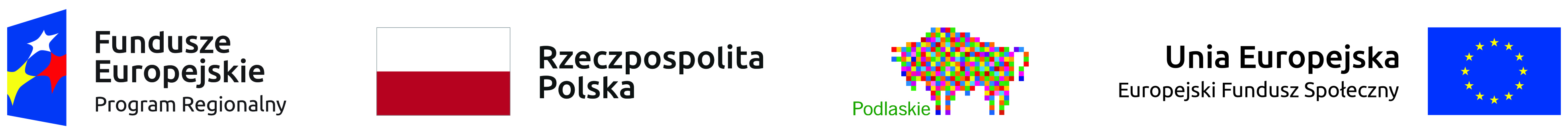 ĆWICZENIA PIONIZACJI JĘZYKACzy wiesz, gdzie są górne ząbki? Pokaż je językiem, sprawdź, czy są na swoim miejscu!Wyobraź sobie, że język jest autkiem, które parkuje w wyznaczonym miejscu – ułóż czubek języka tam, gdzie są dziąsła!Języczek maluje swoje mieszkanko – maluje ściany (dotyka policzków), czyści okienka (dotykanie zębów), maluje sufit (podniebienie) i wiesza firanki (dotyka na zmianę górnych i dolnych ząbków).Twój język jest dzięciołkiem, który stuka w drzewo – podnoś język do wałka dziąsłowego i naśladuj dzięcioła!Powtarzaj sylaby: LA LO LU LE LI, unosząc język do wałka dziąsłowego. Kląskaj! Jak konik! Czy wiesz, jak stukają jego kopytka?Ćwiczenia ruchów języka na boki – w kierunku policzków; takie ćwiczenia nie zaszkodzą, a urozmaicą zestaw ćwiczeń!